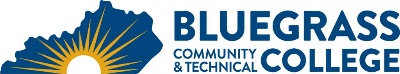 Program Coordinator: Steven I. Johnson	E-mail: steven.johnson@kctcs.edu	Phone: (859) 246-6774Program Website: https://bluegrass.kctcs.edu/education-training/program-finder/automotive-technology.aspx Student Name:		Student ID: Students need to be at KCTCS placement levels for all coursesNote:  25% of Total Program Credit Hours must be earned at Bluegrass Community and Technical CollegeAdvisor Name:	Advisor Signature: _________________________________________Student Name:	Student Signature: ________________________________________First SemesterCreditsTermGradePrereqs/NotesADX-120   Basic Automotive Electricity3ADX-121   Basic Automotive Electricity Lab2ADX-260   Electrical Systems3ADX-261   Electrical Systems Lab2Total Semester Credit Hours10Special Instructions:The Automotive Technology program is currently on a two-year rotation cycle beginning in fall 2018 and enrolling new students every other year. Enrollment into the program is based on “first come, first serve” and requires instructor permission. Certificate exit points are embedded in the overall automotive program curriculum and are only available if program enrollment numbers permit. Students who are interested in a certificate only must contact the program instructor for permission to enroll.  There are no general education requirements for the automotive technology certificate exit points.